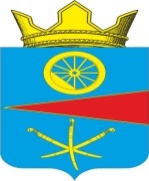 Ростовская областьСобрание депутатов Тацинского сельского поселенияПРОЕКТРешение    __ октября 2017 года                        № __                                   ст. Тацинская      В соответствии со ст.25 Устава муниципального образования «Тацинское сельское поселение», в целях  предварительного рассмотрения вопросов, подготовки проектов и принятия решений  Собрания депутатов, -  Собрание депутатов РЕШИЛО:	1. П.п. В п. 1 решения Собрания депутатов Тацинского сельского поселения от 14.10.2016 года № 3 «О  выборах председателей постоянных депутатских комиссий Собрания депутатов Тацинского сельского поселения четвертого созыва» изложить в новой редакции:«в) По местному самоуправлению, социальным вопросам и охране  общественного порядка  - ________________________»	2. Решение вступает в законную силу со дня его официального опубликования (обнародования).Председатель Собрания депутатов – Глава Тацинского сельского поселения 				О.Д. Барская  О внесении изменений в решение Собрания депутатов Тацинского сельского поселения от 14.10.2016 года № 3 «О  выборах председателей постоянных депутатских комиссий Собрания депутатов Тацинского сельского поселения четвертого созыва»